VERTINIMO INSTRUKCIJA 8 KL.I. DALIS (20 taškų)(kiekvienas klausimas vertinamas vienu tašku)Iš viso 70 taškų.12345678910DBBACCCBCA11121314151617181920AABBACAABAII. DALIS (39 taškai)1 klausimasA – anglies dioksidasB – deguonis C – vanduoD – angliavandeniai, organinės medžiagos, gliukozė4Chlorofilo1Asimiliacinis / gaminamasis1Žiotelės11 teiginys – B2 teiginys – A3 teiginys – C32 klausimasČ. Darvinas1Kojų skaičius;Pilvelio forma;Pilvelio raštas;Sparnai;Antenų ilgis.4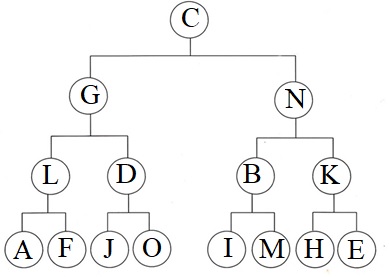 Už teisingai įrašytas 11-12 raidžių 6 taškai.Už teisingai įrašytas 9-10 raidžių 5 taškai.Už teisingai įrašytas 7-8 raidžių 4 taškai.Už teisingai įrašytas 5-6 raidžių 3 taškai.Už teisingai įrašytas 3-4 raidžių 2 taškai.Už teisingai įrašytas 1-2 raidžių 1 taškai.J ir O bei I ir M raidės gali būti sukeistos vietomis ir tai nėra klaida.  63 klausimas1121Vėjas1KryžmadulkaNeužskaityti atsakymo „apdulkinimas“1Purka / purka15-6 teisingi – 3 taškai3-4 teisingi – 2 taškai1-2 teisingi – 1 taškas34 klausimasGamintojų / dumblių / pirmajame1Fotosintezės metu1Lydeka, erelis žuvininkas, mašalų lervos, dafnijos.2C1Erelis žuvininkas1Neigiamo poveikio pavyzdys – 1 taškas, jo paaiškinimas – 1 taškas Pvz. Neigiamas poveikis augalams, nes mažiau šviesos.21 taškas už 1 būdo įvardijimą, 2 taškai už 2 būdų įvardijimą.Pvz. Reguliuoti žvejybą – 1 taškas. Išsaugoti rekreacines zonas / riboti žemės ūkio ir pramonės veiklą šalia vandens telkinių – 1 taškas. Neteršti naftos produkatais / nuotekomis/ pesticidais/ trąšomis/ šiukšlėmis ir kitais teršalais galinčiais turėti įtakos biologinei įvairovei – 1 taškas.2III. DALIS (11 taškų)5 klausimasPo 1 tašką už teisingą santykį. Jeigu nesuapvalinta iki mažiausių natūralių skaičių max 1 taškas 2Didelės1Greitesnė110016 klausimasOsmosui131A, C Po 1 tašką už teisingą atsakymą.2Plazminė membrana1CO2/anglies dvideginis/anglies dioksidas1